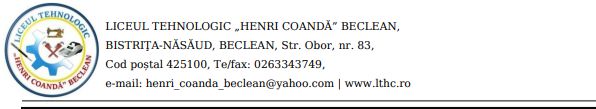 HOTĂRÂREA CONSILIULUI DE ADMINISTRAȚIE  NR. 13Privind aprobarea procedurii de desfășurare a cursurilorÎn baza prevederilor:Art. 96 din Legea Educației Naționale nr. 1/2011 cu modificările și completările ulterioare;Art. 21 din Regulamentul – cadru de organizare și funcționare a unităților de învățământ preuniversitar nr. 5447/ 31.08.2020;Art. 15 din Ordinul privind aprobarea Metodologiei – cadru de organizare și funcționare a consiliului de administrație din unitățile de învățământ preuniversitar aprobat prin OMEC nr. 4619 din 22 septembrie 2014;Ordinul nr. 3235/93/04.02.2021  pentru aprobarea măsurilor de organizare a activității în cadrul unităților/instituțiilor de învățământ în condiții de siguranță epidemiologică pentru prevenirea îmbolnăvirilor cu virusul SARS-C0V-2, emis de MEC și MS.CONSILIUL DE ADMINISTRAȚIEAl Liceului Tehnologic „Henri Coandă” Beclean, în ședința din 05.03.2021 adoptă prezenta hotărâre:Art. 1. În baza situației epidemilogice comunicată de către DSPBN din data de 05.03.2021, în ședința Consiliului de Administrație al unității de învățământ, s-a luat la cunoștință, indicele de (1.50), iar din data de 08.03.2021, Liceul Tehnologic „Henri Coandă” Beclean își desfășoară activitatea conform scenariului GALBEN.PREȘEDINTE CA,           		                  Prof. Roman Maria-Mirabela                                                                                    SECRETAR CONSILIU DE ADMINISTRAȚIE,							Prof. Sabadâs Gavril-ClaudiuNr. 13HOTĂRÂREA CONSILIULUI DE ADMINISTRAȚIE  Consiliul de Administrație al Liceului Tehnologic „Henri Coandă” Beclean, întrunit în şedinţă, în data de 20.02.2021,Având în vedere:Ordinul pentru aprobarea măsurilor de organizare a activității în cadrul unităților/instituțiilor de învățământ în condiții de siguranță epidemiologică pentru prevenirea îmbolnăvirilor cu virusul SARS-C0V-2HOTĂRĂȘTE:În baza datelor epidemiologice publicate azi, 20.02.2021, de către DSP Bistrița-Năsăud, privind rata incidenței cumulate la nivelul localității,Art. 1. Școala se încadrează în scenariul verde.Începând cu data de 22.02.2021, cursurile semestrului II vor începe după scenariul verde.DIRECTOR,           		                  Prof. Roman Maria-Mirabela                                                                                    SECRETAR CONSILIU DE ADMINISTRAȚIE,							Prof. Sabadâs Gavril-Claudiu